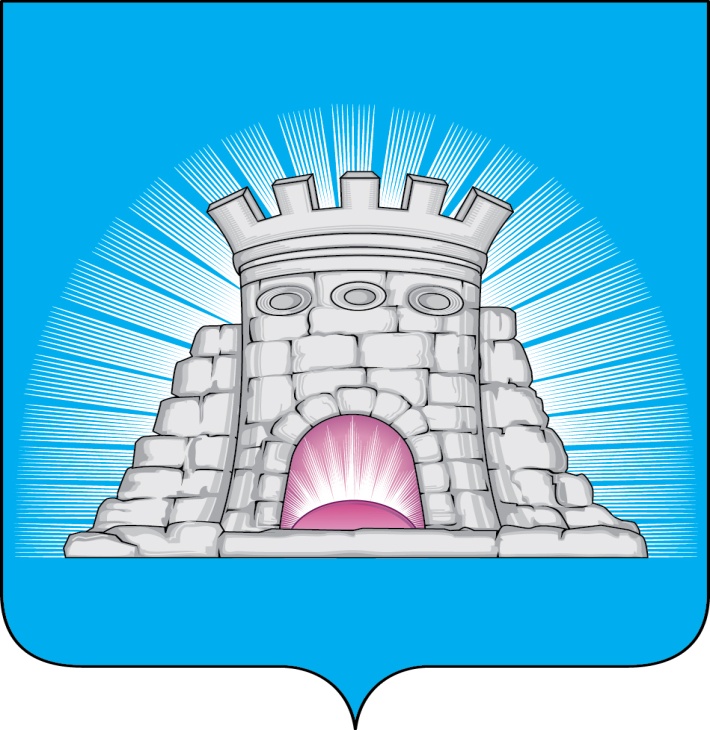 РАСПОРЯЖЕНИЕ29.11.2022    №   436г.Зарайск                                          Об изменении существенных условий                                          по муниципальному контракту        В соответствии с Федеральным законом от 06.10.2003 № 131-ФЗ «Об общих принципах организации местного самоуправления в Российской Федерации», 65.1 ст. 112, Федерального закона от 05.04.2013 №44-ФЗ «О контрактной системе в сфере закупок товаров, работ, услуг для обеспечения государственных и муниципальных нужд», постановления Правительства Московской области от 15.03.2022 № 233/10 «О внесении изменений в постановление Правительства Московской области от 27.12.2013 № 1184/57 «О порядке взаимодействия при осуществлении закупок для государственных нужд Московской области и муниципальных нужд»,  согласно протокола заседания рабочей группы по оценке обоснованности изменений существенных условий контракта от 28.10.2022:     1.Изменить этапы финансирования муниципального контракта от 20.04.2022 №1482000054220001410001 «Благоустройство общественной территории г.о. Зарайск по адресу: ул. Советская, от ул. Карла Маркса до ул. Октябрьская.     2.Изменить сроки действия муниципального контракта от 20.04.2022 №1482000054220001410001 «Благоустройство общественной территории г.о. Зарайск по адресу: ул. Советская, от ул. Карла Маркса до ул. Октябрьская» до 31.12.2022;    3.Изменить сроки  выполнения работ по муниципальному контракту от 20.04.2022 №1482000054220001410001 «Благоустройство общественной территории г.о. Зарайск по адресу: ул. Советская, от ул. Карла Маркса до ул. Октябрьская» до 30.11.2022     4.   Настоящее распоряжение вступает в силу с даты его подписания.                                                                                                                                           004916      5. Контроль за исполнением настоящего распоряжения возложить на заместителя главы администрации А.В. Шолохова.      Глава городского округа   В.А. Петрущенко      Верно      Начальник службы делопроизводства  Л.Б. Ивлева      29.11.2022     Послано: в дело, Шолохову А.В, СВ со СМИ, ОАиГ -3,  прокуратура.     8 (496) 662-54-38